02-493 УАЗ-39095 4х4 бортовой грузовик гп 1 тн с кабиной со спальным местом, мест 2+4, прицеп до 1.5 тн, снаряженный вес 1.88 тн, полный вес 3.05 тн, УМЗ-4218/ЗМЗ-4104 84/85 лс, 105 км/час, УАЗ г. Ульяновск с 1996-2004 г.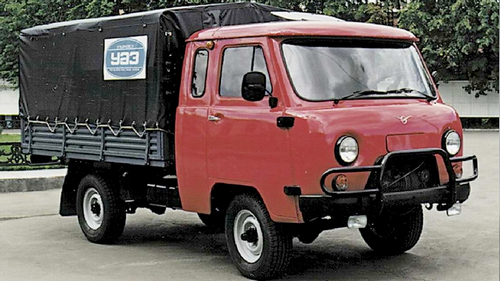  Середина 1990-х годов ознаменовалась значительным повышением популярности частных перевозок. Это и стало причиной того, что завод УАЗ предпринял собственную попытку заинтересовать своей продукцией частных грузоперевозчиков. Одним их таких автомобилей стал УАЗ-39095, производство которого было начато в 1996 г.. Специальный автомобиль повышенной проходимости, предназначенный для перевозки людей, оборудования и грузов как по дорогам с твердым покрытием, так и по грунтовым дорогам и бездорожью. Кабина водителя - двухместная, металлическая, 2-дверная, закрытого типа. В задней части кабина оборудована откидной полкой для спального места и багажными отсеками под ней. Для многодневной поездки такого комфорта недостаточно, но одну ночь переночевать можно. Грузовая платформа - металлическая, со съемным тентом и двумя двухместными сиденьями. Конструкция переднего моста допускает отключение ступиц передних колес. В качестве дополнительного оборудования на автомобиле могут быть установлены замок зажигания с противоугонным устройством, многофункциональный подрулевой переключатель, мягкие сиденья с регулировкой угла наклона спинки и подголовниками, вентиляционный люк в крыше, контейнер на крышке капота, мягкая обивка, термошумоизоляция крышки капота, шумоизоляция крыши, ограждение для защиты от повреждений облицовки радиатора и фар. Для того времени этот проект был достаточно неплохим, но у частных перевозчиков груза он особой популярности не приобрел, по той причине, что его предельная грузоподъемность составляла всего одну тонну. Вторым его недостатком стало большое потребление топлива, а именно 18 литров на 100 километров пробега.  Из статьи Ю. Нечетова  «УАЗ-39095. От головастика — к лягушке? Ввезем тонну.»  на www.zr.ru    Первые «уазики» вагонной компоновки увидели свет еще в 1958 году. Один из плодов эволюции «уазиков» — полноприводный УАЗ-39095. Сразу обращаешь внимание на увеличенную кабину. Благодаря 340-миллиметровой вставке между дверями и задней стенкой удалось разместить за сиденьями откидную полку 1780х510 мм. На ней можно провести ночь — особо не разоспишься, но все лучше, чем скорчившись на сиденье. Пассажиру в дороге там, скорее всего, не отдохнуть, так как водительское кресло оказывается выдвинуто слишком далеко вперед. Под полкой по бокам моторного отсека «оформились» две багажные ниши объемом около 120 л каждая. В кабине — вентиляционный люк, регулируемые сиденья, улучшена шумоизоляция. О пассивной безопасности автомобилей вагонной компоновки часто говорят «двадцать сантиметров до смерти» — на новой машине, благодаря «кенгурятнику», это расстояние возросло в полтора раза. Менее заметно в сравнении с исходным «головастиком» УАЗ-3303 увеличение длины на 360 мм и колесной базы на 230 мм — машина осталась достаточно пропорциональной. Возросшая база несколько снизила параметры геометрической проходимости, но и оставшейся в большинстве случаев хватит с избытком — уж где-где, а на бездорожье с «уазиками» могут тягаться лишь амфибии. Еще один минус — чуть худшая маневренность: диаметр разворота по оси внешнего колеса увеличился с 12,0 до 13,8 м. Зато машина стала лучше держать траекторию, меньше «козлить» (раскачиваться с носа на корму) на неровностях, у нее более плавный ход. Большая база позволила удлинить кузов на 100 мм, а погрузочная высота уменьшена на 60 мм. У переднего борта установлена подъемная скамья для четырех пассажиров. В стандартную комплектацию входят тент, дуги, два бензобака по 56 л и передние колесные муфты.  Про эргономику скажу так — ее здесь почти нет. Обычные критерии для оценки рабочего места водителя оказались просто неприемлемы. Оптимальные углы изгиба суставов, зоны досягаемости, информативность, реактивное действие — все это понятия из другого мира.    Зато достоинства налицо — за такие деньги не найти другой машины, способной провезти тонну груза там, где пройдет лишь трактор. Да и отремонтировать можно в любой мастерской.   Колесная формула 4x4Количество мест в кабине 2Габаритные размеры 4818х1974х2355ммДорожный просвет 205ммГрузоподъемность 1170 (2 чел. + 1020 кг)Наибольший уровень преодолеваемого подъема при полной массе30 град.Масса снаряженного автомобиля 1880 кгПолная масса 3050 кгПогрузочная высота 940Максимальная скорость при полной массе 105 км/чКонтрольный расход топлива при скорости 90 км/ч 18,0 л/100 кмГлубина преодолеваемого брода 0,7 мОбъем топливных баков 78 (2 х 39) лДвигательУМЗ 4218.10 (ЗМЗ 4104.10)Топливобензин А-76Рабочий объем 2,89 лМощность, л.с., нетто по ГОСТ 14846 84(85)Максимальный крутящий момент, Н.м (кгс.м), нетто по ГОСТ 14846 189(19,3) при 2200 - 2500 об/мин (186,2(19.0) при 2500 об/мин) Коробка передач механическая 4-ступенчатаяРаздаточная коробка двухходовая, двухступенчатаяГлавная передача коническая, со спиральными зубьями зубчатых колесТормозная система двухконтурная, с вакуумным усилителем, барабаннаяШины 225/75R16